Policy Statement on Equality and Equality ObjectivesChesterton Primary School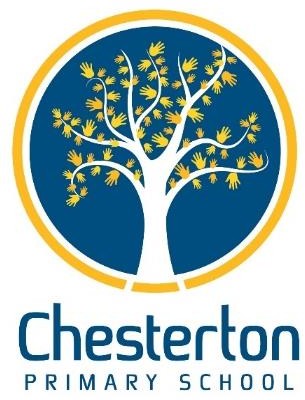 Legal frameworkWe welcome our duties under the Equality Act 2010 to eliminate discrimination, advance equality of opportunity and foster good relations in relation to age (as appropriate), disability, ethnicity, gender (including issues of transgender, and of maternity and pregnancy), religion and belief, and sexual identity.We welcome our duty under the Education and Inspections Act 2006 to promote community cohesion.We recognise that these duties reflect international human rights standards as expressed in the UN Convention on the Rights of the Child, the UN Convention on the Rights of People with Disabilities, and the Human Rights Act 1998.Guiding principlesIn fulfilling the legal obligations cited above, we are guided by nine principles:Principle 1: All learners are of equal value.We see all learners and potential learners, and their parents and carers, as of equal value:whether or not they are disabledwhatever their ethnicity, culture, national origin or national statuswhatever their gender and gender identitywhatever their religious or non-religious affiliation or faith backgroundwhatever their sexual identity.Principle 2: We recognise and respect difference.Treating people equally (Principle 1 above) does not necessarily involve treating them all the same. Our policies, procedures and activities must not discriminate but must nevertheless take account of differences of life-experience, outlook and background, and in the kinds of barrier and disadvantage which people may face, in relation to:disability, so that reasonable adjustments are madeethnicity, so that different cultural backgrounds and experiences of prejudice are recognisedgender, so that the different needs and experiences of girls and boys, and women and men, are recognisedreligion, belief or faith backgroundsexual identity.Principle 3: We foster positive attitudes and relationships, and a shared sense of cohesion and belonging.We intend that our policies, procedures and activities should promote:positive attitudes towards disabled people, good relations between disabled and non- disabled people, and an absence of harassment of disabled peoplepositive interaction, good relations and dialogue between groups and communities different from each other in terms of ethnicity, culture, religious affiliation, national origin or national status, and an absence of prejudice-related bullying and incidentsmutual respect and good relations between boys and girls, and women and men, and an absence of sexual and homophobic harassment.Principle 4: We observe good equalities practice in staff recruitment, retention and developmentWe ensure that policies and procedures should benefit all employees and potential employees, for example in recruitment and promotion, and in continuing professional development:whether or not they are disabledwhatever their ethnicity, culture, religious affiliation, national origin or national statuswhatever their gender and sexual identity, and with full respect for legal rights relating to pregnancy and maternity.Principle 5: We aim to reduce and remove inequalities and barriers that already existIn addition to avoiding or minimising possible negative impacts of our policies, we take opportunities to maximise positive impacts by reducing and removing inequalities and barriers that may already exist between:disabled and non-disabled peoplepeople of different ethnic, cultural and religious backgroundspeople of all gender identities.Principle 6: We consult and involve widelyWe engage with a range of groups and individuals to ensure that those who are affected by a policy or activity are consulted and involved in the design of new policies, and in the review of existing ones. We consult and involve:disabled people as well as non-disabledpeople from a range of ethnic, cultural and religious backgroundspeople of all gender identitiesWith people whatever their sexual identity.Principle 7: Society as a whole should benefitWe intend that our policies and activities should benefit society as a whole, both locally and nationally, by fostering greater social cohesion, and greater participation in public life of:disabled people as well as non-disabledpeople of a wide range of ethnic, cultural and religious backgroundspeople of all gender identitiespeople, whatever their sexual identity.Principle 8: We base our practices on sound evidenceWe maintain and publish quantitative and qualitative information showing our compliance with the public sector equality duty (PSED) set out in clause 149 of the Equality Act 2010.Principle 9: ObjectivesWe formulate and publish specific and measurable objectives, based on the evidence we have collected and published (principle 8) and the engagement in which we have been involved (principle 7).The objectives which we identify take into account national and local priorities and issues, as appropriate.We keep our equality objectives under review and report annually on progress towards achieving them.The curriculumWe keep each curriculum subject or area under review in order to ensure that teaching and learning reflect the principles set out in paragraph 4 above.Ethos and organisationWe ensure the principles listed in paragraph 4 above apply to the full range of our policies and practices, including those that are concerned with:pupils’ progress, attainment and achievementpupils’ personal development, welfare and well-beingteaching styles and strategiesadmissions and attendancestaff recruitment, retention and professional developmentcare, guidance and supportbehaviour, discipline and exclusionsworking in partnership with parents, carers and guardiansworking with the wider community.Addressing prejudice and prejudice-related bullyingThe school is opposed to all forms of prejudice which stand in the way of fulfilling the legal duties referred to in paragraphs 1–3:prejudices around disability and special educational needsprejudices around racism and xenophobia, including those that are directed towards religious groups and communities, for example antisemitism and Islamophobia, and those that are directed against Travellers, migrants, refugees and people seeking asylumprejudices reflecting sexism and homophobia.There is guidance in the staff handbook on how prejudice-related incidents should be identified, assessed, recorded and dealt with.We keep a record of prejudice-related incidents and, if requested, provide a report to the local authority about the numbers, types and seriousness of prejudice-related incidents at our school and how they are dealt with.Roles and responsibilitiesA member of the governing body has a watching brief regarding the implementation of this policy.The headteacher is responsible for implementing the policy; for ensuring that all staff are aware of their responsibilities and are given appropriate training and support; and for taking appropriate action in any cases of unlawful discrimination.A senior member of staff has day-to-day responsibility for co-ordinating implementation of the policy.All staff are expected to:promote an inclusive and collaborative ethos in their classroomdeal with any prejudice-related incidents that may occurplan and deliver curricula and lessons that reflect the principles in paragraph 4 abovesupport pupils in their class for whom English is an additional languagekeep up-to-date with equalities legislation relevant to their work.Information and resourcesWe ensure that the content of this policy is known to all staff and governors and, as appropriate, to all pupils and their parents and carers.All staff and governors have access to a selection of resources which discuss and explain concepts of equality, diversity and community cohesion in appropriate detail.Religious observanceWe respect the religious beliefs and practice of all staff, pupils and parents, and comply with reasonable requests relating to religious observance and practice.Staff development and trainingWe ensure that all staff, including support and administrative staff, receive appropriate training and opportunities for professional development, both as individuals and as groups or teams.Breaches of the policyBreaches of this policy will be dealt with in the same ways that breaches of other school policies are dealt with, as determined by the headteacher and governing body.Monitoring and reviewWe collect, study and use quantitative and qualitative data relating to the implementation of this policy, and make adjustments as appropriate.In particular we collect, analyse and use data in relation to achievement, broken down as appropriate according to disabilities and special educational needs; ethnicity, culture, language, religious affiliation, national origin and national status; and gender.Our school's equality and diversity objective for 2023/2024 is:Our objective for 23/24 is: To ensure all staff are aware of their duties under the Equality Act 2010 and are aware of how to report any discriminatory incidents or practices.We have chosen this objective:To ensure our staff understand their duties in relation to good equality practices and they are able to confidently report discriminatory incidents and practices.We plan to achieve this objective by:Using staff meeting time to ensure staff are clear of their duties.To be committed to ensuring all pupils and staff are treated equally.To embed our curriculum to provide pupils and staff with the knowledge and skills they need to champion inclusion and diversity.Further GuidancePlease follow this link to the ALT Equality Section.https://www.activelearningtrust.org/files/Policies/ALTPolicy_Equal_Opportunities_in_Employ ment.pdfEqual Opportunities in Employment Report https://www.activelearningtrust.org/about/documentsALT Gender Pay Gap ReportPublic Sector ReportingWritten by:Claire AndrewsDate: 08.02.2024Ratified by:Governing BodyGoverning BodyLast reviewed on:08.02.202408.02.2024Next review due by:March 24March 24